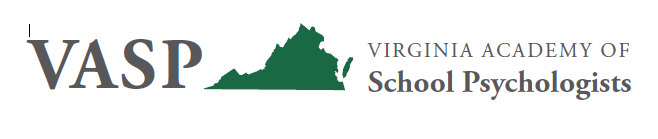 PROGRAM PROPOSALVASP 2022 Fall Conference		                      Presentations on September 22-23Conference Location: Omni Richmond, Richmond, VAConference Theme: Fostering Psychological Safety for School SuccessNote: In the event that the conference must be held virtually due to COVID-19 restrictions, please indicate whether you are willing and able to present via webinar: ____ Yes _____ NoLength of Presentation: __ 1.5 hours  __ 3 hours  __ Other (please indicate length): _________ Poster Presentation for the VASP Graduate Student Showcase In space below, provide brief abstract (approx. 50-80 words) of your proposal. (Please note that this description will be used in the Conference Program if your presentation is selected.)__In space below, provide specific Learning Objectives for your presentation; please include at least two, or one objective per hour if your presentation is more than two hours. Refer to the NASP Website for clarification regarding writing Learning Objectives. (Please note that these Learning Objectives will be used in the Conference Program if your presentation is selected.)__Presenter Information for Program: Please list name(s) and degree(s) exactly as you want them listed in the program. Name: ____                      Degree(s):______   Organization/Affiliation: ________Name: ____                      Degree(s):______   Organization/Affiliation: ________Name: ____                      Degree(s):______   Organization/Affiliation: ________Proposal Submitted By (Contact Information): Name: Email: Cell Phone: ** Audio Visual Equipment Required (note that presenters are expected to provide their own computer/laptop):__ Microphone    ___ LCD Projector and Screen   __ Internet  __ Other ___________________Special A/V equipment such as VCRs and monitors, tape recorders, etc. require special arrangements and require advance notice. Laptops are to be provided by the presenter.Any special accommodations needed for the presenter? _______Send completed proposal by email to Tiffany Hornsby, VASP President-Elect, and hornsbtc@jmu.edu and please copy Kelly Acevedo, VASP Past President, at kacevedo@bcpschools.org.PROPOSALS MUST BE RECEIVED NO LATER THAN AUGUST 12, 2022Selections of presentations are made by the VASP Executive Board and Conference Committee. Due to the number of proposal received as well as space and time constraints, we regret that not all presentations may be accepted. Within two weeks following the deadline for proposals, a VASP representative will let you know whether your proposal has been accepted and, if so, the date and time for your presentation. 